http://www.electronics-tutorials.wsDigital Logic Gates Tutorial: 1 of 10Introduction to Digital Logic GatesA Digital Logic Gate is an electronic device that makes logical decisions based on the different combinations of digital signals present on its inputs. A digital logic gate may have more than one input but only has one digital output. Standard commercially available digital logic gates are available in two basic families or forms, TTL which stands for Transistor-Transistor Logic such as the 7400 series, and CMOS which stands for Complementary Metal-Oxide-Silicon which is the 4000 series of chips. This notation of TTL or CMOS refers to the logic technology used to manufacture the integrated circuit, (IC) or a "chip" as it is more commonly called.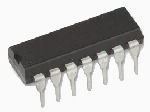 Digital Logic GateGenerally speaking, TTL IC's use NPN (or PNP) typeBipolar Junction Transistorswhile CMOS IC's use Field Effect Transistorsor FET's for both their input and output circuitry. As well as TTL and CMOS technology, simple digital logic gates can also be made by connecting together diodes, transistors and resistors to produce RTL, Resistor-Transistor logic gates, DTL, Diode-Transistor logic gates or ECL, Emitter-Coupled logic gates but these are less common now compared to the popular CMOS family.Integrated Circuits or IC's as they are more commonly called, can be grouped together into families according to the number of transistors or "gates" that they contain. For example, a simple AND gate my contain only a few individual transistors, were as a more complex microprocessor may contain many thousands of individual transistor gates. Integrated circuits are categorised according to the number of logic gates or the complexity of the circuits within a single chip with the general classification for the number of individual gates given as:Classification of Integrated CircuitsSmall Scale Integration or (SSI) - Contain up to 10 transistors or a few gates within a single package such as AND, OR, NOT gates.Medium Scale Integration or (MSI) - between 10 and 100 transistors or tens of gates within a single package and perform digital operations such as adders, decoders, counters, flip-flops and multiplexers.Large Scale Integration or (LSI) - between 100 and 1,000 transistors or hundreds of gates and perform specific digital operations such as I/O chips, memory, arithmetic and logic units.Very-Large Scale Integration or (VLSI) - between 1,000 and 10,000 transistors or thousands of gates and perform computational operations such as processors, large memory arrays and programmable logic devices.Super-Large Scale Integration or (SLSI) - between 10,000 and 100,000 transistors within a single package and perform computational operations such as microprocessor chips, micro-controllers, basic PICs and calculators.Ultra-Large Scale Integration or (ULSI) - more than 1 million transistors - the big boys that are used in computers CPUs, GPUs, video processors, micro-controllers, FPGAs and complex PICs.While the "ultra large scale" ULSI classification is less well used, another level of integration which represents the complexity of the Integrated Circuit is known as the System-on-Chip or (SOC) for short. Here the individual components such as the microprocessor, memory, peripherals, I/O logic etc, are all produced on a single piece of silicon and which represents a whole electronic system within one single chip, literally putting the word "integrated" into integrated circuit. These chips are generally used in mobile phones, digital cameras, micro-controllers, PICs and robotic applications, and which can contain up to 100 million individual silicon-CMOS transistor gates within one single package.Moore's LawIn 1965, Gordon Moore co-founder of the Intel corporation predicted that "The number of transistors and resistors on a single chip will double every 18 months" regarding the development of semiconductor gate technology. When Moore made his famous comment way back in 1965 there were approximately only 60 individual transistor gates on a single silicon chip or die. Today, the Intel Corporation have placed around 2.0 Billion individual transistor gates onto its new Quad-core Itanium 64-bit microprocessor chip and the count is still rising!.Digital Logic StatesThe Digital Logic Gate is the basic building block from which all digital electronic circuits and microprocessor based systems are constructed from. Basic digital logic gates perform logical operations of AND, OR and NOT on binary numbers. In digital logic design only two voltage levels or states are allowed and these states are generally referred to as Logic "1" and Logic "0", High and Low, True and False and which are represented in Boolean Algebra and Truth Tables by the binary digits of "1" and "0" respectively. A good example of a digital signal is a simple light as it is either "ON" or "OFF" but not both at the same time.Most digital logic gates and logic systems use "Positive logic", in which a logic level "0" or "LOW" is represented by a zero voltage, 0v or ground and a logic level "1" or "HIGH" is represented by a higher voltage such as +5 volts, with the switching from one voltage level to the other, from either a logic level "0" to a "1" or a "1" to a "0" being made as quickly as possible to prevent any faulty operation of the logic circuit. There also exists a complementary "Negative Logic" system in which the values and the rules of a logic "0" and a logic "1" are reversed but in this tutorial section about digital logic gates we shall only refer to the positive logic convention as it is the most commonly used.In standard TTL (transistor-transistor logic) IC's there is a pre-defined voltage range for the input and output voltage levels which define exactly what is a logic "1" level and what is a logic "0" level and these are shown below.TTL Input & Output Voltage Levels
There are a large variety of logic gate types in both the bipolar 7400 and the CMOS 4000 families of digital logic gates such as 74Lxx, 74LSxx, 74ALSxx, 74HCxx, 74HCTxx, 74ACTxx etc, with each one having its own distinct advantages and disadvantages compared to the other. The exact switching voltage required to produce either a logic "0" or a logic "1" depends upon the specific logic group or family. However, when using a standard +5 volt supply any TTL voltage input between 2.0v and 5v is considered to be a logic "1" or "HIGH" while any voltage input below 0.8v is recognised as a logic "0" or "LOW". The voltage region in between these two voltage levels either as an input or as an output is called theIndeterminate Region and operating within this region may cause the logic gate to produce a false output. The CMOS 4000 logic family uses a different level of voltages compared to the TTL types with a logic "1" level operating between 3.0 and 18 volts and a logic "0" level below 1.5 volts.Then from the above observations, we can define the ideal Digital Logic Gate as one that has a "LOW" level logic "0" of 0 volts (ground) and a "HIGH" level logic "1" of +5 volts and this can be demonstrated as:Ideal Digital Logic Voltage LevelsWhere the opening or closing of the switch produces either a logic level "1" or a logic level "0" with the resistor R being known as a "pull-up" resistor.Simple Basic Digital Logic GatesSimple digital logic gates can be made by combining transistors, diodes and resistors with a simple example of a Diode-Resistor Logic (DRL) AND gate and a Diode-Transistor Logic (DTL) NANDgate given below.The simple 2-input Diode-Resistor AND gate can be converted into a NAND gate by the addition of a single transistor inverting (NOT) stage. Using discrete components such as diodes, resistors and transistors to make digital logic gate circuits are not used in practical commercially available logic IC's as these circuits suffer from propagation delay or gate delay and power loss due to the pull-up resistors, also there is no "Fan-out" facility which is the ability of a single output to drive many inputs of the next stages. Also this type of design does not turn fully "OFF" as a Logic "0" produces an output voltage of 0.6v (diode voltage drop), so the following TTL and CMOS circuit designs are used instead.Basic TTL Logic GatesThe simple Diode-Resistor AND gate above uses separate diodes for its inputs, one for each input. As a transistor is made up off two diode circuits connected together representing an NPN or a PNP device, the input diodes of the DTL circuit can be replaced by one single NPN transistor with multiple emitter inputs as shown.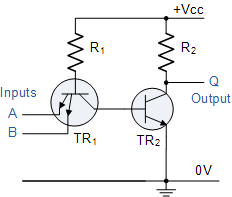 2-input NAND gateAs the gate contains a single stage inverting NPN transistor circuit (TR2) an output logic level "1" at Q is only present when both the emitters of TR1 are connected to logic level "0" or ground allowing base current to pass through the PN junctions of the emitter and not the collector. The multiple emitters of TR1 are connected as inputs thus producing a NAND gate function.In standard TTL logic gates, the transistors operate either completely in the "cut off" region, or else completely in the saturated region, Transistor as a Switch type operation.Emitter-Coupled Digital Logic GateEmitter Coupled Logic or ECL is another type of digital logic gate that uses bipolar transistor logic where the transistors are not operated in the saturation region, as they are with the standard TTL digital logic gate. Instead the input and output circuits are push-pull connected transistors with the supply voltage negative with respect to ground. This has the effect of increasing the speed of operation of the ECL gates up to the Gigahertz range compared with the standard TTL types, but noise has a greater effect in ECL logic, because the unsaturated transistors operate within their active region and amplify as well as switch signals.The "74" Sub-families of Integrated CircuitsWith improvements in the circuit design to take account of propagation delays, current consumption, fan-in and fan-out requirements etc, this type of TTL bipolar transistor technology forms the basis of the prefixed "74" family of digital logic IC's, such as the "7400" Quad 2-input AND gate, or the "7402" Quad 2-input OR gate. Sub-families of the 74xx series IC's are available relating to the different technologies used to fabricate the gates and they are denoted by the letters in between the 74 designation and the device number. There are a number of TTL sub-families available that provide a wide range of switching speeds and power consumption such as the 74L00 or 74ALS00 AND gate, were the "L" stands for "Low-power TTL" and the "ALS" stands for "Advanced Low-power Schottky TTL" and these are listed below.74xx or 74Nxx: Standard TTL - These devices are the original TTL family of logic gates introduced in the early 70's. They have a propagation delay of about 10ns and a power consumption of about 10mW.74Lxx: Low Power TTL - Power consumption was improved over standard types by increasing the number of internal resistances but at the cost of a reduction in switching speed.74Hxx: High Speed TTL - Switching speed was improved by reducing the number of internal resistances. This also increased the power consumption.74Sxx: Schottky TTL - Schottky technology is used to improve input impedance, switching speed and power consumption (2mW) compared to the 74Lxx and 74Hxx types.74LSxx: Low Power Schottky TTL - Same as 74Sxx types but with increased internal resistances to improve power consumption.74ASxx: Advanced Schottky TTL - Improved design over 74Sxx Schottky types optimised to increase switching speed at the expense of power consumption of about 22mW.74ALSxx: Advanced Low Power Schottky TTL - Lower power consumption of about 1mW and higher switching speed of about 4nS compared to 74LSxx types.74HCxx: High Speed CMOS - CMOS technology and transistors to reduce power consumption of less than 1uA with CMOS compatible inputs.74HCTxx: High Speed CMOS - CMOS technology and transistors to reduce power consumption of less than 1uA but has increased propagation delay of about 16nS due to the TTL compatible inputs.Basic CMOS Digital Logic GateOne of the main disadvantages of the TTL logic series is that the gates are based on bipolar transistor logic technology and as transistors are current operated devices, they consume large amounts of power from a fixed +5 volt power supply. Also, TTL bipolar transistor gates have a limited operating speed when switching from an "OFF" state to an "ON" state and vice-versa called the "gate" or "propagation delay". To overcome these limitations complementary MOS called "CMOS" logic gates using "Field Effect Transistors" or FET's were developed.As these gates use both P-channel and N-channel MOSFET's as their input device, at quiescent conditions with no switching, the power consumption of CMOS gates is almost zero, (1 to 2uA) making them ideal for use in low-power battery circuits and with switching speeds upwards of 100MHz for use in high frequency timing and computer circuits.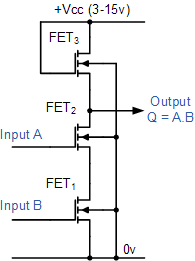 2-input NAND gateThis CMOS gate example contains 3 N-channel MOSFET's, one for each input FET1 and FET2and one for the output FET3. When both the inputs A and B are at logic level "0", FET1 and FET2 are both switched "OFF" giving an output logic "1" from the source of FET3. When one or both of the inputs are at logic level "1" current flows through the corresponding FET giving an output state at Q equivalent to logic "0", thus producing a NAND gate function.Improvements in the circuit design with regards to switching speed, low power consumption and improved propagation delays has resulted in the standard CMOS 4000 "CD" family of logic IC's being developed that complement the TTL range. As with the standard TTL digital logic gates, all the major digital logic gates and devices are available in the CMOS package such as the CD4011, a Quad 2-input NAND gate, or the CD4001, a Quad 2-inputNOR gate along with all their sub-families.Like TTL logic, complementary MOS (CMOS) circuits take advantage of the fact that both N-channel and P-channel devices can be fabricated on the same substrate and connected together to form logic functions. One main disadvantage with the CMOS range of IC's compared to their equivalent TTL types is that they are easily damaged by static electricity so extra care must be taken when handling these devices. Also unlike TTL logic gates that operate on single +5V voltages for both their input and output levels, CMOS digital logic gates operate on a single supply voltage of between +3 and +18 volts.In the next tutorial about Digital Logic Gates, we will look at the digital Logic AND Gate function as used in both TTL and CMOS logic circuits as well as its Boolean Algebra definition and truth tables.Logic "AND" Gate  Tutorial: 2 of 10The Logic "AND" GateDefinitionA Logic AND Gate is a type of digital logic gate that has an output which is normally at logic level "0" and only goes "HIGH" to a logic level "1" when ALL of its inputs are at logic level "1". The output of a Logic AND Gate only returns "LOW" again when ANY of its inputs are at a logic level "0". The logic or Boolean expression given for a logic AND gate is that for Logical Multiplication which is denoted by a single dot or full stop symbol, (.) giving us the Boolean expression of: A.B = Q.Then we can define the operation of a 2-input logic AND gate as being:"If both A and B are true, then Q is true"2-input Transistor AND GateA simple 2-input logic AND gate can be constructed using RTL Resistor-transistor switches connected together as shown below with the inputs connected directly to the transistor bases. Both transistors must be saturated "ON" for an output at Q.Logic AND Gates are available using digital circuits to produce the desired logical function and is given a symbol whose shape represents the logical operation of the AND gate.The Digital Logic "AND" Gate2-input AND Gate3-input AND GateBecause the Boolean expression for the logic AND function is defined as (.), which is a binary operation, AND gates can be cascaded together to form any number of individual inputs. However, commercial available AND gate IC's are only available in standard 2, 3, or 4-input packages. If additional inputs are required, then standard AND gates will need to be cascaded together to obtain the required input value, for example.The Boolean Expression for this 6-input AND gate will therefore be: Q = (A.B).(C.D).(E.F)If the number of inputs required is an odd number of inputs any "unused" inputs can be held HIGH by connecting them directly to the power supply using suitable "Pull-up" resistors.Commonly available digital logic AND gate IC's include:Quad 2-input AND Gate 7408In the next tutorial about Digital Logic Gates, we will look at the digital logic OR Gate function as used in both TTL and CMOS logic circuits as well as its Boolean Algebra definition and truth tables.Logic "OR" Gates  Tutorial: 3 of 10The Logic "OR" GateDefinitionA Logic OR Gate or Inclusive-OR gate is a type of digital logic gate that has an output which is normally at logic level "0" and only goes "HIGH" to a logic level "1" when ANY of its inputs are at logic level "1". The output of a Logic OR Gate only returns "LOW" again when ALL of its inputs are at a logic level "0". The logic or Boolean expression given for a logic OR gate is that for Logical Addition which is denoted by a plus sign, (+) giving us the Boolean expression of: A+B = Q.Then we can define the operation of a 2-input logic OR gate as being:"If either A or B is true, then Q is true"2-input Transistor OR GateA simple 2-input logic OR gate can be constructed using RTL Resistor-transistor switches connected together as shown below with the inputs connected directly to the transistor bases. Either transistor must be saturated "ON" for an output at Q.Logic OR Gates are available using digital circuits to produce the desired logical function and is given a symbol whose shape represents the logical operation of the OR gate.The Digital Logic "OR" Gate2-input OR Gate3-input OR GateThe OR function can have any number of individual inputs. However, commercial available OR gates are available in 2, 3, or 4 inputs types. Additional inputs will require gates to be cascaded together for example.The Boolean Expression for this 6-input OR gate will therefore be: Q = (A+B)+(C+D)+(E+F)If the number of inputs required is an odd number of inputs any "unused" inputs can be held LOW by connecting them directly to ground using suitable "Pull-down" resistors.Commonly available OR gate IC's include:Quad 2-input OR Gate 7432In the next tutorial about Digital Logic Gates, we will look at the digital logic NOT Gate function as used in both TTL and CMOS logic circuits as well as its Boolean Algebra definition and truth table.Logic "NOT" Gates Tutorial: 4 of 10The Digital Logic "NOT" GateDefinitionThe digital Logic NOT Gate is the most basic of all the logical gates and is sometimes referred to as an Inverting Buffer or simply a Digital Inverter. It is a single input device which has an output level that is normally at logic level "1" and goes "LOW" to a logic level "0" when its single input is at logic level "1", in other words it "inverts" (complements) its input signal. The output from a NOT gate only returns "HIGH" again when its input is at logic level "0" giving us the Boolean expression of: A = Q.Then we can define the operation of a single input logic NOT gate as being:"If A is NOT true, then Q is true"Transistor NOT GateA simple 2-input logic NOT gate can be constructed using a RTL Resistor-transistor switches as shown below with the input connected directly to the transistor base. The transistor must be saturated "ON" for an inversed output "OFF" at Q.
Logic NOT Gates are available using digital circuits to produce the desired logical function. The standard NOT gate is given a symbol whose shape is of a triangle pointing to the right with a circle at its end. This circle is known as an "inversion bubble" and is used in NOT, NAND and NOR symbols at their output to represent the logical operation of the NOT function. This bubble denotes a signal inversion (complementation) of the signal and can be present on either or both the output and/or the input terminals.The Digital Inverter or NOT gateLogic NOT gates provide the complement of their input signal and are so called because when their input signal is "HIGH" their output state will NOT be "HIGH". Likewise, when their input signal is "LOW" their output state will NOT be "LOW". As they are single input devices, logic NOT gates are not normally classed as "decision" making devices or even as a gate, such as the AND or OR gates which have two or more logic inputs. Commercial available NOT gates IC's are available in either 4 or 6 individual gates within a single i.c. package.The "bubble" (o) present at the end of the NOT gate symbol above denotes a signal inversion (complimentation) of the output signal. But this bubble can also be present at the gates input to indicate an active-LOW input. This inversion of the input signal is not restricted to the NOT gate only but can be used on any digital circuit or gate as shown with the operation of inversion being exactly the same whether on the input or output terminal. The easiest way is to think of the bubble as simply an inverter.Signal Inversion using Active-low input BubbleNAND and NOR Gate EquivalentsAn Inverter or logic NOT gate can also be made using standard NAND and NOR gates by connecting together ALL their inputs to a common input signal for example.Then, with an input voltage at "A" HIGH, the output at "Q" will be LOW and an input voltage at "A" LOW the resulting output voltage at "Q" is HIGH producing the complement of the input signal.Hex Schmitt InvertersA standard Inverter or Logic NOT Gate, is usually made up from transistor switching circuits that do not switch from one state to the next instantly, there is some delay. Also as a transistor is a basic current amplifier, it can also operate in a linear mode and any small variation to its input level will cause a variation to its output level or may even switch "ON" and "OFF" several times if there is any noise present in the circuit. One way to overcome these problems is to use a Schmitt Inverter or Hex Inverter.We know from the previous pages that all digital gates use only two logic voltage states and that these are generally referred to as Logic "1" and Logic "0" any TTL voltage input between 2.0v and 5v is recognised as a logic "1" and any voltage input below 0.8v is recognised as a logic "0" respectively. A Schmitt Inverter is designed to operate or switch state when its input signal goes above an "Upper Threshold Voltage" limit in which case the output changes and goes "LOW", and will remain in that state until the input signal falls below the "Lower Threshold Voltage" level in which case the output signal goes "HIGH". In other words a Schmitt Inverter has some form of Hysteresis built into its switching circuit. This switching action between an upper and lower threshold limit provides a much cleaner and faster "ON/OFF" switching output signal and makes the Schmitt inverter ideal for switching any slow-rising or slow-falling input signal either an analogue or digital signal.Schmitt InverterA very useful application of Schmitt inverters is when they are used as oscillators or sine-to-square wave converters for use as square wave clock signals.Schmitt Inverter Oscillator & Converter
The first circuit shows a very simple low power RC type oscillator using a Schmitt inverter to generate square waves. Initially the capacitor C is fully discharged so the input to the inverter is "LOW" resulting in an inverted output which is "HIGH". As the output from the inverter is fed back to its input and the capacitor via the resistor R the capacitor begins to charge up. When the capacitors charging voltage reaches the upper threshold limit of the inverter, the inverter changes state, the output becomes "LOW" and the capacitor begins to discharge through the resistor until it reaches the lower threshold level were the inverter changes state again. This switching back and forth by the inverter produces a square wave output signal with a 33% duty cycle and whose frequency is given as: ƒ = 680/RC.The second circuit converts a sine wave input (or any oscillating input for that matter) into a square wave output. The input to the inverter is connected to the junction of the potential divider network which is used to set the quiescent point of the circuit. The input capacitor blocks any DC component present in the input signal only allowing the sine wave signal to pass. As this signal passes the upper and lower threshold points of the inverter the output also changes from "HIGH" to "LOW" and so on producing a square wave output waveform. This circuit produces an output pulse on the positive rising edge of the input waveform, but by connecting a second Schmitt inverter to the output of the first, the basic circuit can be modified to produce an output pulse on the negative falling edge of the input signal.Commonly available logic NOT gate and Inverter IC's includeInverter or NOT Gate 7404In the next tutorial about Digital Logic Gates, we will look at the digital logic NAND Gate function as used in both TTL and CMOS logic circuits as well as its Boolean Algebra definition and truth tables.Logic "NAND" Gate Tutorial: 5 of 10The Logic "NAND" GateDefinitionThe Logic NAND Gate is a combination of the digital logic AND gate with that of an inverter or NOT gate connected together in series. The NAND (Not - AND) gate has an output that is normally at logic level "1" and only goes "LOW" to logic level "0" when ALL of its inputs are at logic level "1". The Logic NAND Gate is the reverse or "Complementary" form of the AND gate we have seen previously.Logic NAND Gate EquivalenceThe logic or Boolean expression given for a logic NAND gate is that for Logical Addition, which is the opposite to the AND gate, and which it performs on the complements of the inputs. The Boolean expression for a logic NAND gate is denoted by a single dot or full stop symbol, (.) with a line or Overline, ( ‾‾ ) over the expression to signify the NOT or logical negation of the NAND gate giving us the Boolean expression of: A.B = Q.Then we can define the operation of a 2-input logic NAND gate as being:"If either A or B are NOT true, then Q is true"Transistor NAND GateA simple 2-input logic NAND gate can be constructed using RTL Resistor-transistor switches connected together as shown below with the inputs connected directly to the transistor bases. Either transistor must be cut-off "OFF" for an output at Q.Logic NAND Gates are available using digital circuits to produce the desired logical function and is given a symbol whose shape is that of a standard AND gate with a circle, sometimes called an "inversion bubble" at its output to represent the NOT gate symbol with the logical operation of the NAND gate given as.The Digital Logic "NAND" Gate2-input NAND Gate3-input NAND GateAs with the AND function seen previously, the NAND function can also have any number of individual inputs and commercial available NAND Gate i.c.´s are available in standard 2, 3, or 4 input types. If additional inputs are required, then the standard NAND gates can be cascaded together to provide more inputs for example.A 4-input NAND FunctionThe Boolean Expression for this 4-input logic NAND gate will therefore be: Q = A.B.C.DIf the number of inputs required is an odd number of inputs any "unused" inputs can be held HIGH by connecting them directly to the power supply using suitable "Pull-up" resistors.The Logic NAND Gate function is sometimes known as the Sheffer Stroke Functionand is denoted by a vertical bar or upwards arrow operator, for example, A NAND B = A|B or A↑B.The "Universal" NAND GateThe Logic NAND Gate is generally classed as a "Universal" gate because it is one of the most commonly used logic gate types. NAND gates can also be used to produce any other type of logic gate function, and in practice the NAND gate forms the basis of most practical logic circuits. By connecting them together in various combinations the three basic gate types of AND, OR and NOT function can be formed using only NAND's, for example.Various Logic Gates using only NAND GatesAs well as the three common types above, Ex-Or, Ex-Nor and standard NOR gates can be formed using just individual NAND gates.Commonly available logic NAND gate IC's include:Quad 2-input NAND Gate 7400In the next tutorial about Digital Logic Gates, we will look at the digital logic NOR Gate function as used in both TTL and CMOS logic circuits as well as its Boolean Algebra definition and truth tables.Logic "NOR" Gate Tutorial: 6 of 10The Logic "NOR" GateDefinitionThe Logic NOR Gate or Inclusive-NOR gate is a combination of the digital logic OR gate with that of an inverter or NOT gate connected together in series. The NOR (Not - OR) gate has an output that is normally at logic level "1" and only goes "LOW" to logic level "0" when ANY of its inputs are at logic level "1". The Logic NOR Gate is the reverse or "Complementary" form of the OR gate we have seen previously.NOR Gate EquivalentThe logic or Boolean expression given for a logic NOR gate is that for Logical Multiplication which it performs on the complements of the inputs. The Boolean expression for a logic NOR gate is denoted by a plus sign, (+) with a line or Overline, ( ‾‾ ) over the expression to signify the NOT or logical negation of the NOR gate giving us the Boolean expression of: A+B = Q.Then we can define the operation of a 2-input logic NOR gate as being:"If both A and B are NOT true, then Q is true"Transistor NOR GateA simple 2-input logic NOR gate can be constructed using RTL Resistor-transistor switches connected together as shown below with the inputs connected directly to the transistor bases. Both transistors must be cut-off "OFF" for an output at Q.Logic NOR Gates are available using digital circuits to produce the desired logical function and is given a symbol whose shape is that of a standard OR gate with a circle, sometimes called an "inversion bubble" at its output to represent the NOT gate symbol with the logical operation of the NOR gate given as.The Digital Logic "NOR" Gate2-input NOR Gate3-input NOR GateAs with the OR function, the NOR function can also have any number of individual inputs and commercial available NOR Gate IC's are available in standard 2, 3, or 4 input types. If additional inputs are required, then the standardNOR gates can be cascaded together to provide more inputs for example.A 4-input NOR FunctionThe Boolean Expression for this 4-input NOR gate will therefore be: Q = A+B+C+DIf the number of inputs required is an odd number of inputs any "unused" inputs can be held LOW by connecting them directly to ground using suitable "Pull-down" resistors.The Logic NOR Gate function is sometimes known as the Pierce Function and is denoted by a downwards arrow operator as shown, A↓B.The "Universal" NOR GateLike the NAND gate seen in the last section, the NOR gate can also be classed as a "Universal" type gate. NOR gates can be used to produce any other type of logic gate function just like the NAND gate and by connecting them together in various combinations the three basic gate types of AND, OR and NOT function can be formed using only NOR's, for example.Various Logic Gates using only NOR GatesAs well as the three common types above, Ex-Or, Ex-Nor and standard NOR gates can also be formed using just individual NOR gates.Commonly available NOR gate IC's include:Quad 2-input NOR Gate 7402In the next tutorial about Digital Logic Gates, we will look at the digital logic Exclusive-OR gate known commonly as the Ex-OR Gate function as used in both TTL and CMOS logic circuits as well as its Boolean Algebra definition and truth tables.Exclusive-OR Gate Tutorial: 7 of 10The Exclusive-OR GateDefinitionPreviously, we have seen that for a 2-input OR gate, if A = "1", OR B = "1", OR BOTH A + B = "1" then the output from the gate is also at logic level "1" and this is known as an Inclusive-OR function because it includes the case of Q = "1" when both A and B = "1". If however, an output "1" is obtained ONLY when A = "1" or when B = "1" but NOT both together at the same time, then this type of gate is known as an Exclusive-OR function or an Ex-Or function for short because it excludes the "OR BOTH" case of Q = "1" when both A and B = "1".In other words the output of an Exclusive-OR gate ONLY goes "HIGH" when its two input terminals are at "DIFFERENT" logic levels with respect to each other and they can both be at logic level "1" or both at logic level "0" giving us the Boolean expression of: Q = (A B) = A.B + A.BThe Exclusive-OR Gate function is achieved is achieved by combining standard gates together to form more complex gate functions. An example of a 2-input Exclusive-OR gate is given below.The Digital Logic "Ex-OR" Gate2-input Ex-OR GateThen, the logic function implemented by a 2-input Ex-OR is given as "either A OR B but NOT both" will give an output at Q. In general, an Ex-OR gate will give an output value of logic "1" ONLY when there are an ODD number of 1's on the inputs to the gate. Then an Ex-OR function with more than two inputs is called an "odd function" or modulo-2-sum (Mod-2-SUM), not an Ex-OR. This description can be expanded to apply to any number of individual inputs as shown below for a 3-input Ex-OR gate.3-input Ex-OR Gate
The symbol used to denote an Exclusive-OR function is slightly different to that for the standard Inclusive-OR gate. The logic or Boolean expression given for a logic OR gate is that of logical addition which is denoted by a standard plus sign. The symbol used to describe the Boolean expression for an Exclusive-OR function is a plus sign, ( + ) within a circle, ( Ο ). This exclusive-OR symbol also represents the mathematical "direct sum of sub-objects" expression, with the resulting symbol for an Exclusive-OR function being given as: ( ).We said previously that the Ex-OR function is a combination of different basic logic gates and using the 2-input truth table above, we can expand the Ex-OR function to: Q = (A B) = (A+B).(A.B) which means we can realise this new expression using the following individual gates.Ex-OR Gate Equivalent CircuitOne of the main disadvantages of implementing the Ex-OR function above is that it contains three different types logic gates OR, NAND and finally AND within its design. One easier way of producing the Ex-OR function from a single gate is to use our old favourite the NAND gate as shown below.Ex-OR Function Realisation using NAND gatesExclusive-OR Gates are used mainly to build circuits that perform arithmetic operations and calculations especially Adders and Half-Adders as they can provide a "carry-bit" function or as a controlled inverter, where one input passes the binary data and the other input is supplied with a control signal.Commonly available Exclusive-OR gate IC's include:Quad 2-input Ex-OR Gate 7486In the next tutorial about Digital Logic Gates, we will look at the digital logic Exclusive-NOR gate known commonly as the Ex-NOR Gate function as used in both TTL and CMOS logic circuits as well as its Boolean Algebra definition and truth tables.Exclusive-NOR Gate Tutorial: 8 of 10The Exclusive-NOR GateDefinitionThe Exclusive-NOR Gate function or Ex-NOR for short, is a digital logic gate that is the reverse or complementary form of the Exclusive-OR function we look at in the previous section. It is a combination of the Exclusive-OR gate and the NOT gate but has a truth table similar to the standard NOR gate in that it has an output that is normally at logic level "1" and goes "LOW" to logic level "0" when ANY of its inputs are at logic level "1". However, an output "1" is also obtained if BOTH of its inputs are at logic level "1". For example, A = "1" and B = "1" at the same time giving us the Boolean expression of: Q = (A B) = A.B + A.BIn other words, the output of an Exclusive-NOR gate ONLY goes "HIGH" when its two input terminals, A and B are at the "SAME" logic level which can be either at a logic level "1" or at a logic level "0". Then this type of gate gives and output "1" when its inputs are "logically equal" or "equivalent" to each other, which is why an Exclusive-NOR gate is sometimes called an Equivalence Gate. The logic symbol for an Exclusive-NOR gate is simply an Exclusive-OR gate with a circle or "inversion bubble", ( ο ) at its output to represent the NOT function. Then the Logic Exclusive-NOR Gate is the reverse or "Complementary" form of the Exclusive-OR gate, ( ) we have seen previously.Ex-NOR Gate EquivalentThe Exclusive-NOR Gate function is achieved by combining standard gates together to form more complex gate functions and an example of a 2-input Exclusive-NOR gate is given below.The Digital Logic "Ex-NOR" Gate2-input Ex-NOR GateThen, the logic function implemented by a 2-input Ex-NOR gate is given as "when both A AND B are the SAME" will give an output at Q. In general, an Exclusive-NOR gate will give an output value of logic "1" ONLY when there are an EVEN number of 1's on the inputs to the gate (the inverse of the Ex-OR gate) except when all its inputs are "LOW". Then an Ex-NOR function with more than two inputs is called an "even function" or modulo-2-sum (Mod-2-SUM), not an Ex-NOR. This description can be expanded to apply to any number of individual inputs as shown below for a 3-input Exclusive-NOR gate.3-input Ex-NOR GateWe said previously that the Ex-NOR function is a combination of different basic logic gates Ex-OR and a NOT gate, and by using the 2-input truth table above, we can expand the Ex-NOR function to: Q = A B = (A.B) + (A.B) which means we can realise this new expression using the following individual gates.Ex-NOR Gate Equivalent CircuitOne of the main disadvantages of implementing the Ex-NOR function above is that it contains three different types logic gates the AND, NOT and finally an OR gate within its basic design. One easier way of producing the Ex-NOR function from a single gate type is to use NAND gates as shown below.Ex-NOR Function Realisation using NAND gates
Ex-NOR gates are used mainly in electronic circuits that perform arithmetic operations and data checking such as Adders, Subtractors or Parity Checkers, etc. As the Ex-NORgate gives an output of logic level "1" whenever its two inputs are equal it can be used to compare the magnitude of two binary digits or numbers and so Ex-NOR gates are used in Digital Comparator circuits.Commonly available Exclusive-NOR gate IC's include:Quad 2-input Ex-NOR Gate 74266In the next tutorial about Digital Logic Gates, we will look at the digital Tri-state Buffer also called the non-inverting buffer as used in both TTL and CMOS logic circuits as well as its Boolean Algebra definition and truth table.Tri-state Buffer Tutorial: 9 of 10The Digital Tri-state BufferDefinitionIn a previous tutorial we look at the digital Not Gate or Inverter, and we saw that the NOT gates output is the "complement" or inverse of its input signal. For example, when its input signal is "HIGH" its output state will NOT be "HIGH" and when its input signal is "LOW" its output state will NOT be "LOW", in other words it inverts the signal. Another single input logical device used a lot in electronic circuits and which is the reverse of the NOT gate inverter is called a Buffer, Digital Buffer or Non-inverting Buffer.A Digital Buffer is another single input device that does no invert or perform any type of logical operation on its input signal as its output exactly matches that of its input signal. In other words, its Output equals its Input. It is a "Non-inverting" device and so will give us the Boolean expression of: Q = A.Then we can define the operation of a single input Digital Buffer as being:"If A is true, then Q is true"The Tri-state BufferThe Digital Tri-state Buffer can also be made by connecting together two NOT gates as shown below. The first will "invert" the input signal A and the second will "re-invert" it back to its original level.Double Inversion using NOT GatesYou may think "what is the point of a Digital Buffer", if it does not alter its input signal in any way or make any logical operations like the AND or OR gates, then why not use a piece of wire instead and that's a good point. But a non-inverting digital Buffer has many uses in digital electronic circuits, as they can be used to isolate other gates or circuits from each other or they can be used to drive high current loads such as transistor switches because their output drive capability is much higher than their input signal requirements, in other words buffers are uses for power amplification giving them a high fan-out capability.Buffer Fan-out ExampleFan-out is the output driving capability or output current capability of a logic gate giving greater power amplification of the signal. It may be necessary to connect more than just one logic gate to the output of another or to switch a high current load such as an LED, then a Buffer will allow us to do just that by having a high fan-out rating of up to 50.The "Tri-state Buffer"As well as the standard Digital Buffer seen above, there is another type of digital Buffer circuit whose output can be "electronically" disconnected from its output circuitry when required. This type of Buffer is known as a 3-State Buffer or commonly Tri-state Buffer.A Tri-state Buffer can be thought of as an input controlled switch which has an output that can be electronically turned "ON" or "OFF" by means of an external "Control" or "Enable" signal input. This control signal can be either a logic "0" or a logic "1" type signal resulting in the Tri-state Buffer being in one state allowing its output to operate normally giving either a logic "0" or logic "1" output. But when activated in the other state it disables or turns "OFF" its output producing an open circuit condition that is neither "High" or "low", but instead gives an output state of very high impedance, high-Z, or more commonly Hi-Z. Then this type of device has two logic state inputs, "0" or a "1" but can produce three different output states, "0", "1" or "Hi-Z" which is why it is called a "3-state" device.There are two different types of Tri-state Buffer, one whose output is controlled by an "Active-HIGH" control signal and the other which is controlled by an "Active-LOW" control signal, as shown below.Active "HIGH" Tri-state BufferAn Active-high Tri-state Buffer is activated when a logic level "1" is applied to its "enable" control line and the data passes through from its input to its output. When the enable control line is at logic level "0", the buffer output is disabled and a high impedance condition, Hi-Z is present on the output.Active "LOW" Tri-state BufferAn Active-low Tri-state Buffer is the opposite to the above, and is activated when a logic level "0" is applied to its "enable" control line. The data passes through from its input to its output. When the enable control line is at logic level "1", the buffer output is disabled and a high impedance condition, Hi-Z is present on the output.Tri-state Buffer ControlThe Tri-state Buffer is used in many electronic and microprocessor circuits as they allow multiple logic devices to be connected to the same wire or bus without damage or loss of data. For example, suppose we have a data line or data bus with some memory, peripherals, I/O or a CPU connected to it. Each of these devices is capable of sending or receiving data onto this data bus. If these devices start to send or receive data at the same time a short circuit may occur when one device outputs to the bus a logic "1" the supply voltage, while another is set at logic level "0" or ground, resulting in a short circuit condition and possibly damage to the devices.Then, the Tri-state Buffer can be used to isolate devices and circuits from the data bus and one another. If the outputs of several Tri-state Buffers are electrically connected togetherDecoders are used to allow only one Tri-state Buffer to be active at any one time while the other devices are in their high impedance state. An example of Tri-state Buffers connected to a single wire or bus is shown below.Tri-state Buffer ControlIt is also possible to connect Tri-state Buffer "back-to-back" to produce a Bi-directional Buffer circuit with one "active-high buffer" connected in parallel but in reverse with one "active-low buffer". Here, the "enable" control input acts more like a directional control signal causing the data to be both read "from" and transmitted "to" the same data bus wire.Commonly available Digital Buffer and Tri-state Buffer IC's include:Digital Non-inverting Buffer 7407Octal Tri-state Buffer 74244In the next tutorial about Digital Logic Gates, we will look at the digital Logic OR Gate function as used in both TTL and CMOS logic circuits as well as its Boolean Algebra definition and truth tables.Logic Gates Tutorial: 10 of 10Digital Logic Gates SummaryIn this section about Digital Logic Gates, we have seen that there are three main basic types of digital logic gate, the AND Gate , the OR Gate and the NOT Gate. We have also seen that each gate has an opposite or complementary form of itself in the form of the NAND Gate, the NOR Gate and the Buffer respectively, and that any of these individual gates can be connected together to form more complex Combinational Logic circuits.We have also seen, that both the NAND gate and the NOR gate can both be classed as "Universal" gates as they can be used to construct any other gate type. In fact, any combinational circuit can be constructed using only two or three input NAND or NOR gates. We also saw that NOT gates and Buffers are single input devices that can also have a Tri-state High-impedance output which can be used to control the flow of data onto a common data bus wire.Digital Logic Gates can be made from discrete components such as Resistors,Transistors and Diodes to form RTL (resistor-transistor logic) orDTL (diode-transistor logic) circuits, but today's modern digital 74xxx series integrated circuits are manufactured using TTL (transistor-transistor logic) based on NPN bipolar transistor technology or the much faster and low power CMOS MOSFET transistor logic used in the 74Cxxx, 74HCxxx, 74ACxxx and the 4000 series logic chips.The eight most "standard" individual Digital Logic Gates are summarised below along with their corresponding truth tables.The Logic AND Gate
The Logic NAND Gate
The Logic OR Gate
The Logic NOR Gate
The Logic Exclusive-OR Gate (Ex-OR)
The Logic Exclusive-NOR Gate (Ex-NOR)
The Buffer
The NOT gate (Inverter)
The operation of the above Digital Logic Gates and their Boolean expressions can be summerised into a single truth table as shown below. This truth table shows the relationship between each output of the main digital logic gates for each possible input combination.
Truth Table SummaryPull-up and Pull-down ResistorsOne final point to remember, when connecting together digital logic gates to produce logic circuits, any "unused" inputs to the gates must be connected directly to either a logic level "1" or a logic level "0" by means of a suitable "Pull-up" or "Pull-down" resistor ( for example 1kΩ resistor ) to produce a fixed logic signal. This will prevent the unused input to the gate from "floating" about and producing false switching of the gate and circuit.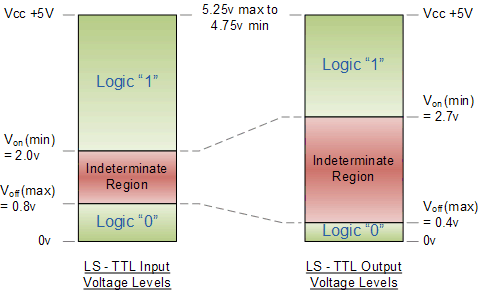 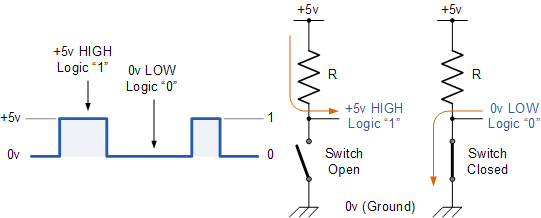 Diode-Resistor circuitDiode-Transistor circuit

2-input AND gate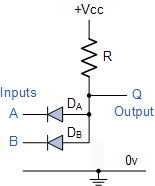 

2-input NAND gate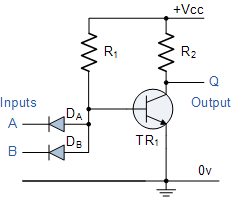 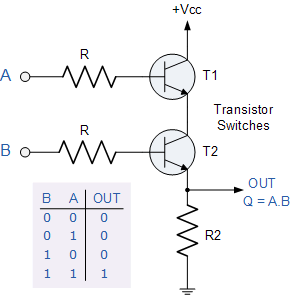 SymbolTruth TableTruth TableTruth Table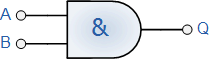 2-input AND GateBAQ2-input AND Gate0002-input AND Gate0102-input AND Gate1002-input AND Gate111Boolean Expression Q = A.BRead as A AND B gives QRead as A AND B gives QRead as A AND B gives QSymbolTruth TableTruth TableTruth TableTruth Table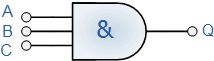 3-input AND GateCBAQ3-input AND Gate00003-input AND Gate00103-input AND Gate01003-input AND Gate01103-input AND Gate10003-input AND Gate10103-input AND Gate11003-input AND Gate1111Boolean Expression Q = A.B.CRead as A AND B AND C gives QRead as A AND B AND C gives QRead as A AND B AND C gives QRead as A AND B AND C gives Q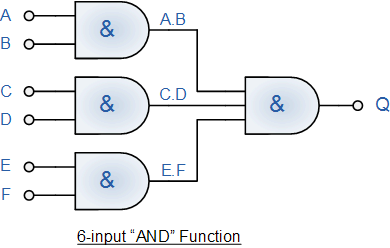 TTL Logic Types74LS08 Quad 2-input74LS11 Triple 3-input74LS21 Dual 4-inputCMOS Logic TypesCD4081 Quad 2-inputCD4073 Triple 3-inputCD4082 Dual 4-input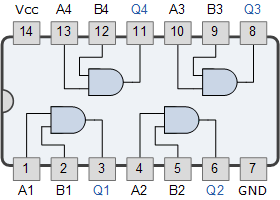 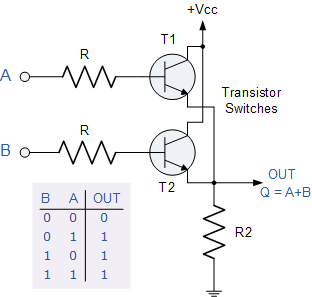 SymbolTruth TableTruth TableTruth Table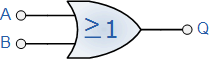 2-input OR GateBAQ2-input OR Gate0002-input OR Gate0112-input OR Gate1012-input OR Gate111Boolean Expression Q = A+BRead as A OR B gives QRead as A OR B gives QRead as A OR B gives QSymbolTruth TableTruth TableTruth TableTruth Table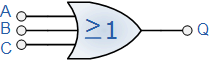 3-input OR GateCBAQ3-input OR Gate00003-input OR Gate00113-input OR Gate01013-input OR Gate01113-input OR Gate10013-input OR Gate10113-input OR Gate11013-input OR Gate1111Boolean Expression Q = A+B+CRead as A OR B OR C gives QRead as A OR B OR C gives QRead as A OR B OR C gives QRead as A OR B OR C gives Q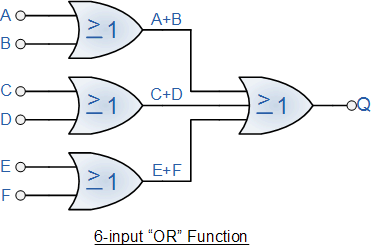 TTL Logic Types74LS32 Quad 2-inputCMOS Logic TypesCD4071 Quad 2-inputCD4075 Triple 3-inputCD4072 Dual 4-input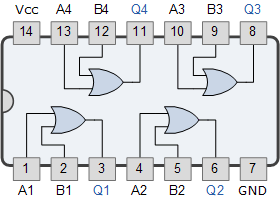 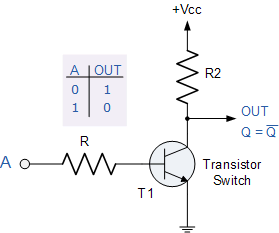 SymbolTruth TableTruth Table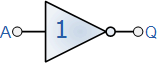 Inverter or NOT GateAQInverter or NOT Gate01Inverter or NOT Gate10Boolean Expression Q = not A or ARead as inverse of A gives QRead as inverse of A gives Q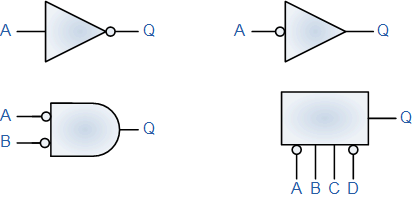 Bubble Notation for Input Inversion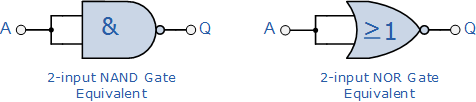 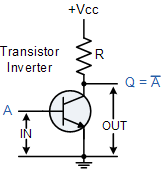 Also a very simple inverter can also be made using just a single stage transistor switching circuit as shown. When the transistors base input at "A" is high, the transistor conducts and collector current flows producing a voltage drop across the resistor R thereby connecting the output point at "Q" to ground thus resulting in a zero voltage output at "Q". When the transistors base input at "A" is low, the transistor now switches "OFF" and no collector current flows through the resistor resulting in an output voltage at "Q" high at a value near to +Vcc.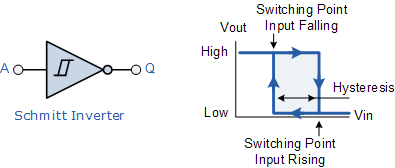 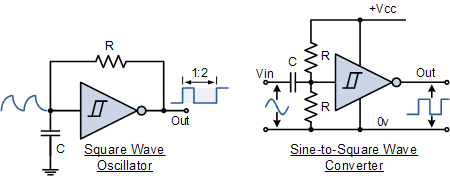 TTL Logic Types74LS04 Hex Inverting NOT Gate74LS04 Hex Inverting NOT Gate74LS14 Hex Schmitt Inverting NOT Gate74LS1004 Hex Inverting DriversCMOS Logic TypesCD4009 Hex Inverting NOT GateCD4069 Hex Inverting NOT Gate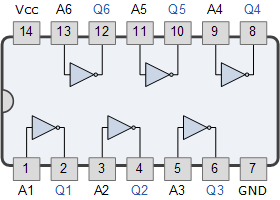 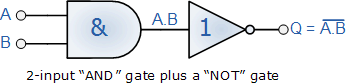 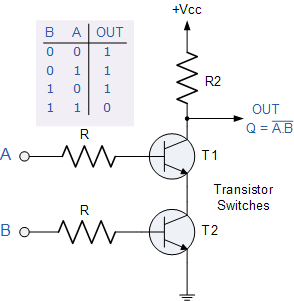 SymbolTruth TableTruth TableTruth Table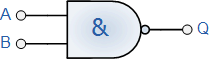 2-input NAND GateBAQ2-input NAND Gate0012-input NAND Gate0112-input NAND Gate1012-input NAND Gate110Boolean Expression Q = A.BRead as A AND B gives NOT QRead as A AND B gives NOT QRead as A AND B gives NOT QSymbolTruth TableTruth TableTruth TableTruth Table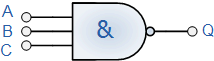 3-input NAND GateCBAQ3-input NAND Gate00013-input NAND Gate00113-input NAND Gate01013-input NAND Gate01113-input NAND Gate10013-input NAND Gate10113-input NAND Gate11013-input NAND Gate1110Boolean Expression Q = A.B.CRead as A AND B AND C gives NOT QRead as A AND B AND C gives NOT QRead as A AND B AND C gives NOT QRead as A AND B AND C gives NOT Q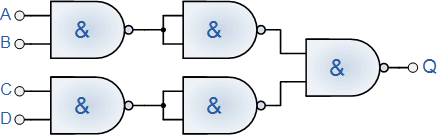 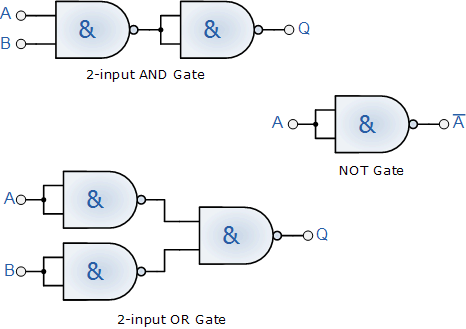 TTL Logic Types74LS00 Quad 2-input74LS10 Triple 3-input74LS20 Dual 4-input74LS30 Single 8-inputCMOS Logic TypesCD4011 Quad 2-inputCD4023 Triple 3-inputCD4012 Dual 4-input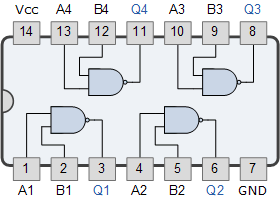 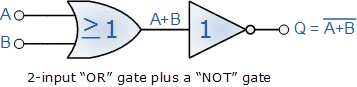 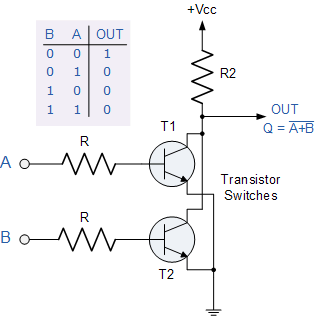 SymbolTruth TableTruth TableTruth Table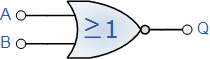 2-input NOR GateBAQ2-input NOR Gate0012-input NOR Gate0102-input NOR Gate1002-input NOR Gate110Boolean Expression Q = A+BRead as A OR B gives NOT QRead as A OR B gives NOT QRead as A OR B gives NOT QSymbolTruth TableTruth TableTruth TableTruth Table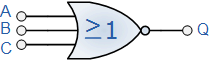 3-input NOR GateCBAQ3-input NOR Gate00013-input NOR Gate00103-input NOR Gate01003-input NOR Gate01103-input NOR Gate10003-input NOR Gate10103-input NOR Gate11003-input NOR Gate1110Boolean Expression Q = A+B+CRead as A OR B OR C gives NOT QRead as A OR B OR C gives NOT QRead as A OR B OR C gives NOT QRead as A OR B OR C gives NOT Q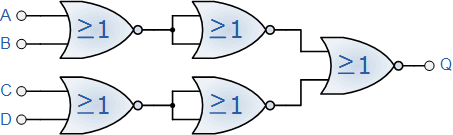 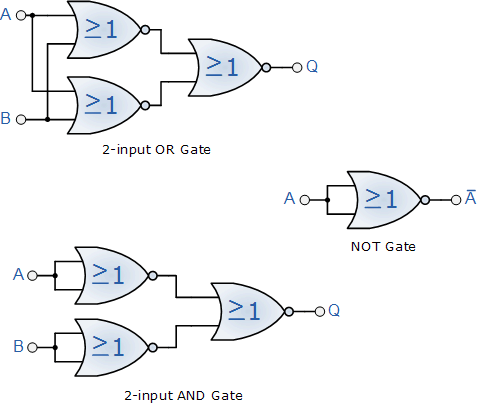 TTL Logic Types74LS02 Quad 2-input74LS27 Triple 3-input74LS260 Dual 4-inputCMOS Logic TypesCD4001 Quad 2-inputCD4025 Triple 3-inputCD4002 Dual 4-input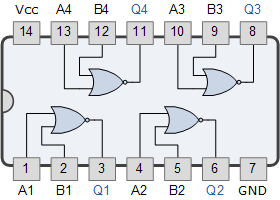 SymbolTruth TableTruth TableTruth Table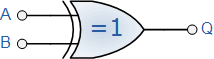 2-input Ex-OR GateBAQ2-input Ex-OR Gate0002-input Ex-OR Gate0112-input Ex-OR Gate1012-input Ex-OR Gate110Boolean Expression Q = A BRead as A OR B but NOT BOTH gives QRead as A OR B but NOT BOTH gives QRead as A OR B but NOT BOTH gives QSymbolTruth TableTruth TableTruth TableTruth Table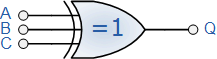 3-input Ex-OR GateCBAQ3-input Ex-OR Gate00003-input Ex-OR Gate00113-input Ex-OR Gate01013-input Ex-OR Gate01103-input Ex-OR Gate10013-input Ex-OR Gate10103-input Ex-OR Gate11003-input Ex-OR Gate1111Boolean Expression Q = A B CRead as "any ODD number of Inputs" gives QRead as "any ODD number of Inputs" gives QRead as "any ODD number of Inputs" gives QRead as "any ODD number of Inputs" gives Q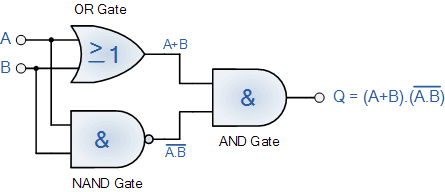 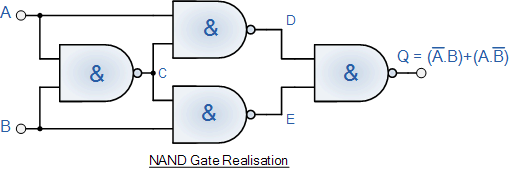 TTL Logic Types74LS86 Quad 2-inputCMOS Logic TypesCD4030 Quad 2-input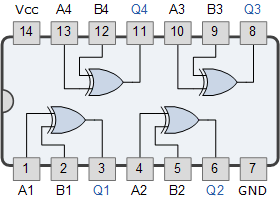 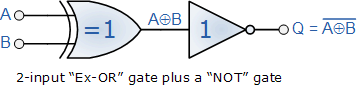 SymbolTruth TableTruth TableTruth Table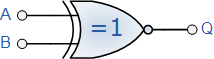 2-input Ex-NOR GateBAQ2-input Ex-NOR Gate0012-input Ex-NOR Gate0102-input Ex-NOR Gate1002-input Ex-NOR Gate111Boolean Expression Q = A BRead if A AND B the SAME gives QRead if A AND B the SAME gives QRead if A AND B the SAME gives QSymbolTruth TableTruth TableTruth TableTruth Table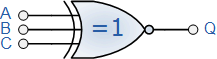 3-input Ex-NOR GateCBAQ3-input Ex-NOR Gate00013-input Ex-NOR Gate00103-input Ex-NOR Gate01003-input Ex-NOR Gate01113-input Ex-NOR Gate10003-input Ex-NOR Gate10113-input Ex-NOR Gate11013-input Ex-NOR Gate1110Boolean Expression Q = A B CRead as "any EVEN number of Inputs" gives QRead as "any EVEN number of Inputs" gives QRead as "any EVEN number of Inputs" gives QRead as "any EVEN number of Inputs" gives Q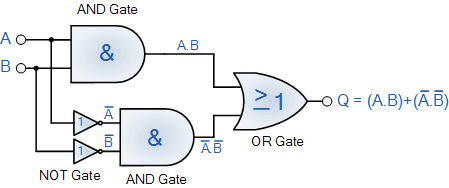 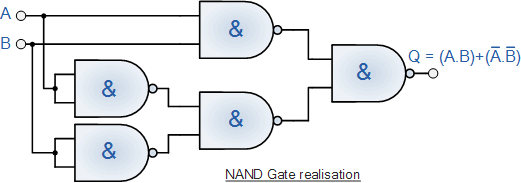 TTL Logic Types74LS266 Quad 2-inputCMOS Logic TypesCD4077 Quad 2-input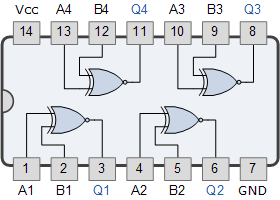 SymbolTruth TableTruth Table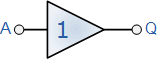 A Tri-state BufferAQA Tri-state Buffer00A Tri-state Buffer11Boolean Expression Q = ARead as A gives QRead as A gives Q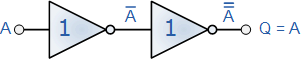 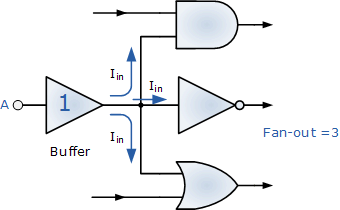 SymbolTruth TableTruth TableTruth Table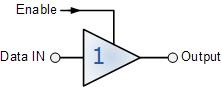 Tri-state BufferEnableAQTri-state Buffer100Tri-state Buffer111Tri-state Buffer00Hi-ZTri-state Buffer01Hi-ZRead as Output = Input if Enable is equal to "1"Read as Output = Input if Enable is equal to "1"Read as Output = Input if Enable is equal to "1"Read as Output = Input if Enable is equal to "1"SymbolTruth TableTruth TableTruth Table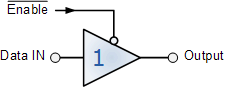 Tri-state BufferEnableAQTri-state Buffer000Tri-state Buffer011Tri-state Buffer10Hi-ZTri-state Buffer11Hi-ZRead as Output = Input if Enable is NOT equal to "1"Read as Output = Input if Enable is NOT equal to "1"Read as Output = Input if Enable is NOT equal to "1"Read as Output = Input if Enable is NOT equal to "1"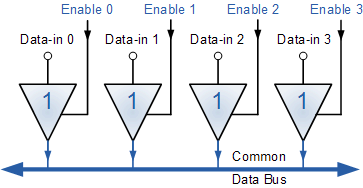 TTL Logic Types74LS07 Hex Non-inverting Buffer74LS17 Hex Buffer/Driver74LS244 Octal Buffer/Line Driver74LS245 Octal Bi-directional BufferCMOS Logic TypesCD4050 Hex Non-inverting BufferCD4503 Hex Tri-state BufferHEF40244 Octal Buffer with 3-state Output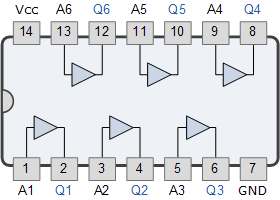 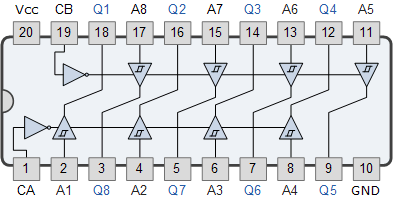 SymbolTruth TableTruth TableTruth TableBAQ000010100111Boolean Expression Q = A . BRead as A AND B gives QRead as A AND B gives QRead as A AND B gives QSymbolTruth TableTruth TableTruth TableBAQ001011101110Boolean Expression Q = A . BRead as A AND B gives NOT QRead as A AND B gives NOT QRead as A AND B gives NOT QSymbolTruth TableTruth TableTruth TableBAQ000011101111Boolean Expression Q = A + BRead as A OR B gives QRead as A OR B gives QRead as A OR B gives QSymbolTruth TableTruth TableTruth TableBAQ001010100110Boolean Expression Q = A + BRead as A OR B gives NOT QRead as A OR B gives NOT QRead as A OR B gives NOT QSymbolTruth TableTruth TableTruth TableBAQ000011101110Boolean Expression Q = A BRead as A OR B but not BOTH gives QRead as A OR B but not BOTH gives QRead as A OR B but not BOTH gives QSymbolTruth TableTruth TableTruth TableBAQ001010100111Boolean Expression Q = A BRead if A AND B the SAME gives QRead if A AND B the SAME gives QRead if A AND B the SAME gives QSymbolTruth TableTruth TableAQ0011Boolean Expression Q = ARead as A gives QRead as A gives QSymbolTruth TableTruth TableAQ0110Boolean Expression Q = not A or ARead as inverse of A gives QRead as inverse of A gives QInputsInputsTruth Table Outputs for 2-input Logic GatesTruth Table Outputs for 2-input Logic GatesTruth Table Outputs for 2-input Logic GatesTruth Table Outputs for 2-input Logic GatesTruth Table Outputs for 2-input Logic GatesTruth Table Outputs for 2-input Logic GatesBAANDNANDORNOREX-OREX-NOR00010101010110101001101011101001Truth Table Output for Single-input GatesTruth Table Output for Single-input GatesTruth Table Output for Single-input GatesANOTBuffer010101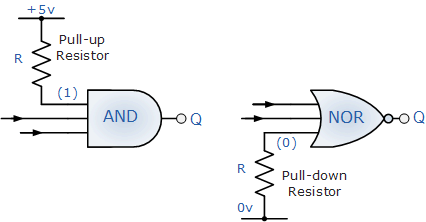 